Mosaic Life Care Foundation and emPowerU appreciate our partnership with local and regional schools. We are dedicated to helping you raise awareness of core ethical values and moral character traits that positively impact individuals and communities.We offer the following materials free of charge.Please complete the form and return to a Foundation representative today!Name: ___________________ School: ____________________ Address: ________________Title: _____________________ Email: ____________________  Counselor: ______________  Principal: __________________ Superintendent:___________________Character Traits-of-the-Month 11”x17” Poster		          Qty.: ____________________Character Traits 8.5” x 11” Monthly Poster		                      Qty.: ____________________Character Traits 2” x 6” Monthly Bookmark		                         	Qty. per month (Sep.-May): ____________________Character Traits-of-the-Month 2” x 6” Bookmark		          Qty.: ____________________Character Traits-of-the-Month Certificate			Qty. per month (Sep.-May): ____________________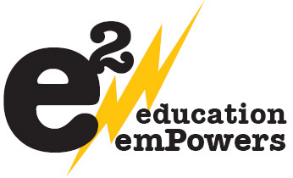 